Первое мероприятие В Басинском СДК провели, «Сказочную эстафету», проводя эту эстафету, мы напомнили ребятам сюжет из сказок – это поможет лучше понять задание. Эстафеты:*Ядро Барона Мюнхгаузена*Кот в сапогах*Лиса Алиса и кот Бразилиа*Лягушка – путешественницаДети участвовали с удовольствием. Всем очень понравилось.Второе мероприятие«Риск Версия»Тема: Животный мир моей страны»Игра проводится три раунда1 раунд – животные леса2 раунд – животные болота3 раунд – животные поляДети с удовольствием принимали участия. Всем очень понравилась. 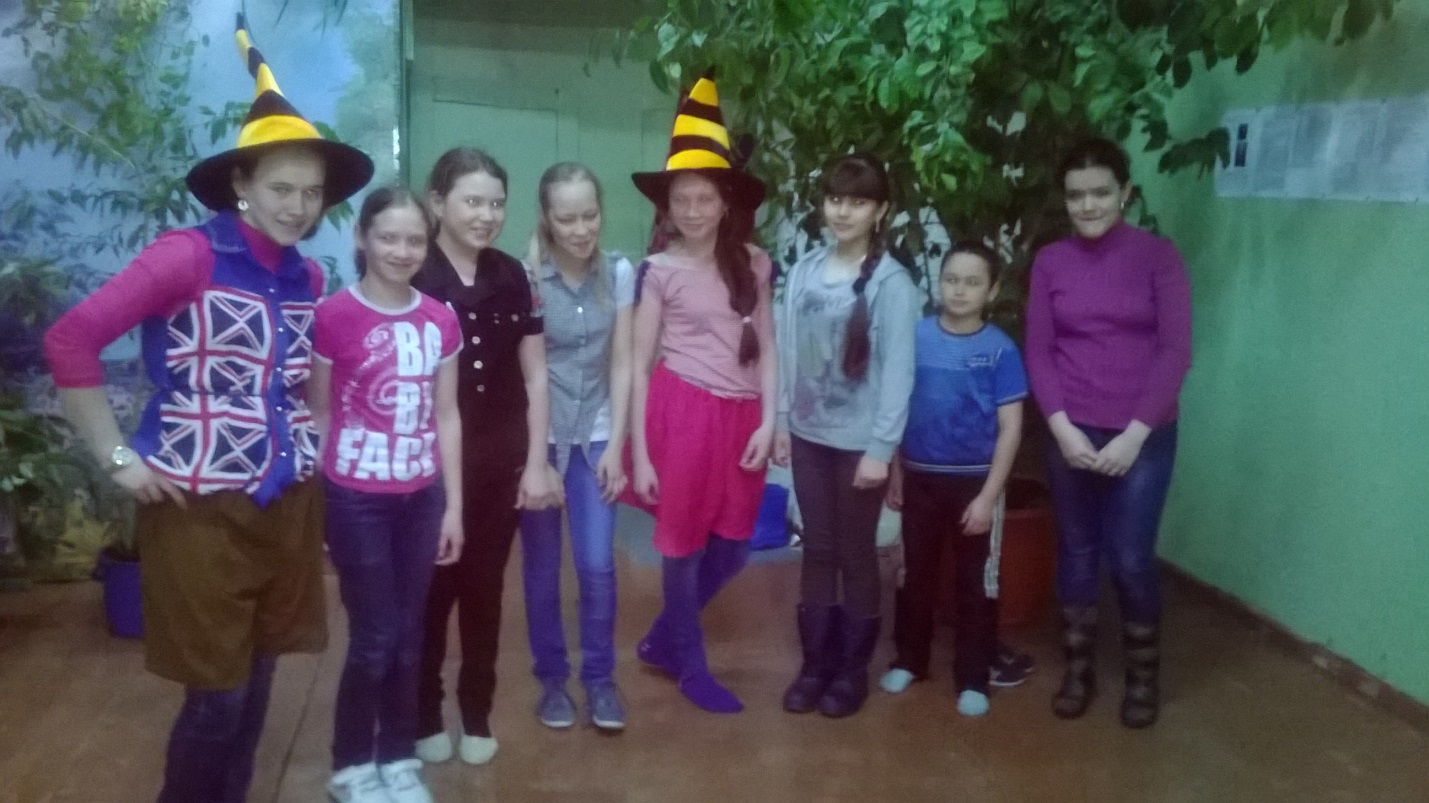 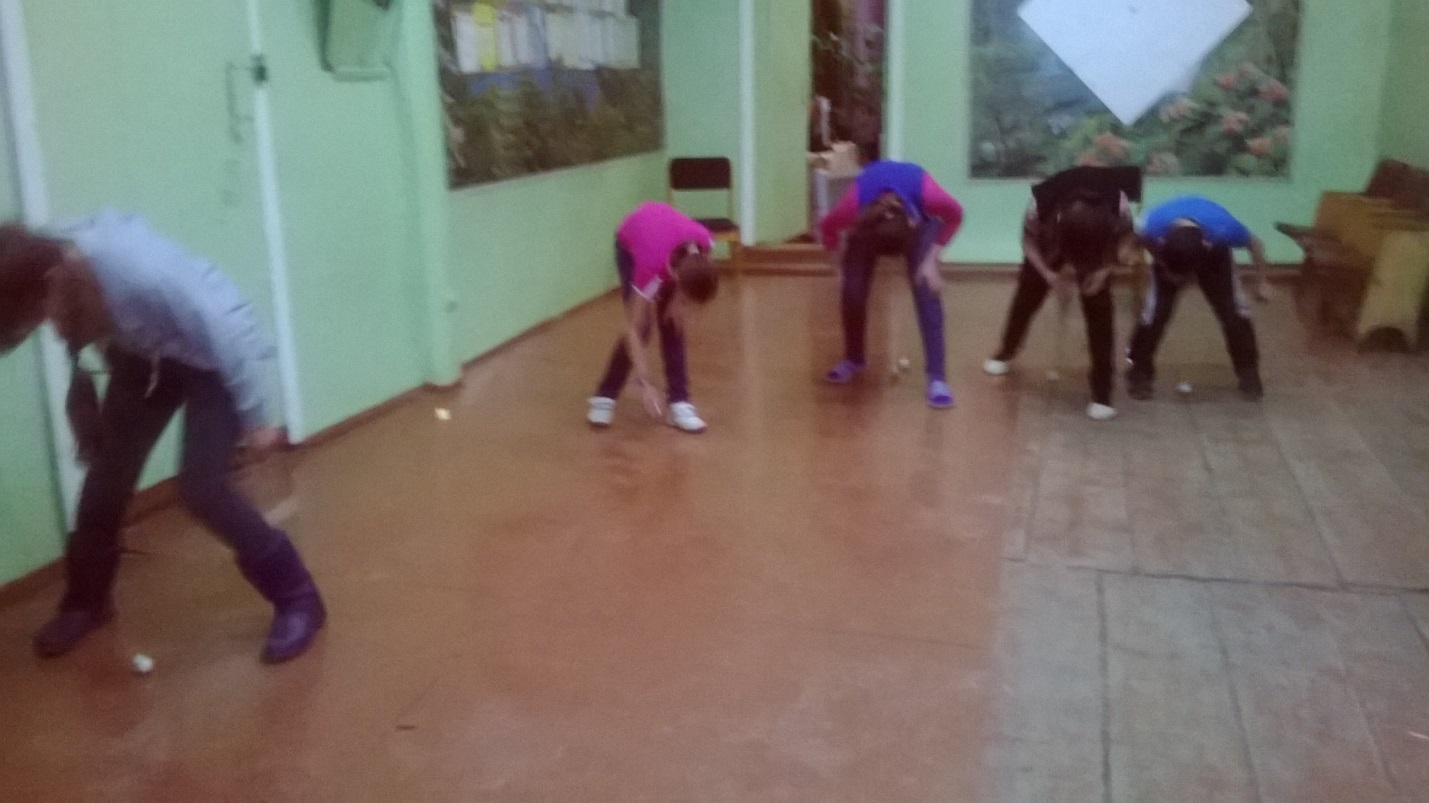 Третье мероприятиеВ Басинском СДК прошел праздник ,, День культработника,,.  Каждый клуб приготовил концертные номера и конкурсы. Для празднования был накрыт стол, все хорошо поседели, всем очень понравилось.Вечер прошел на Ура!!! 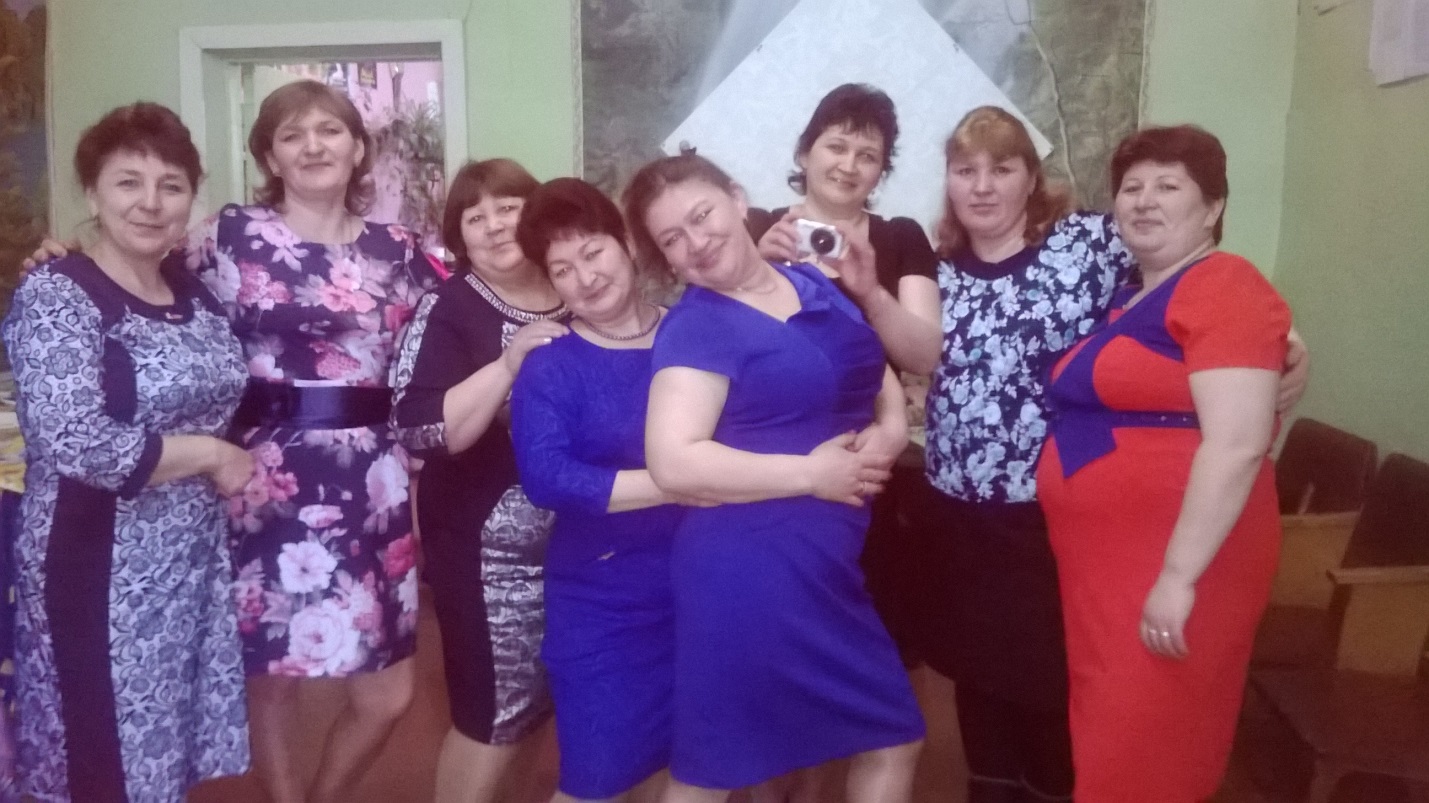 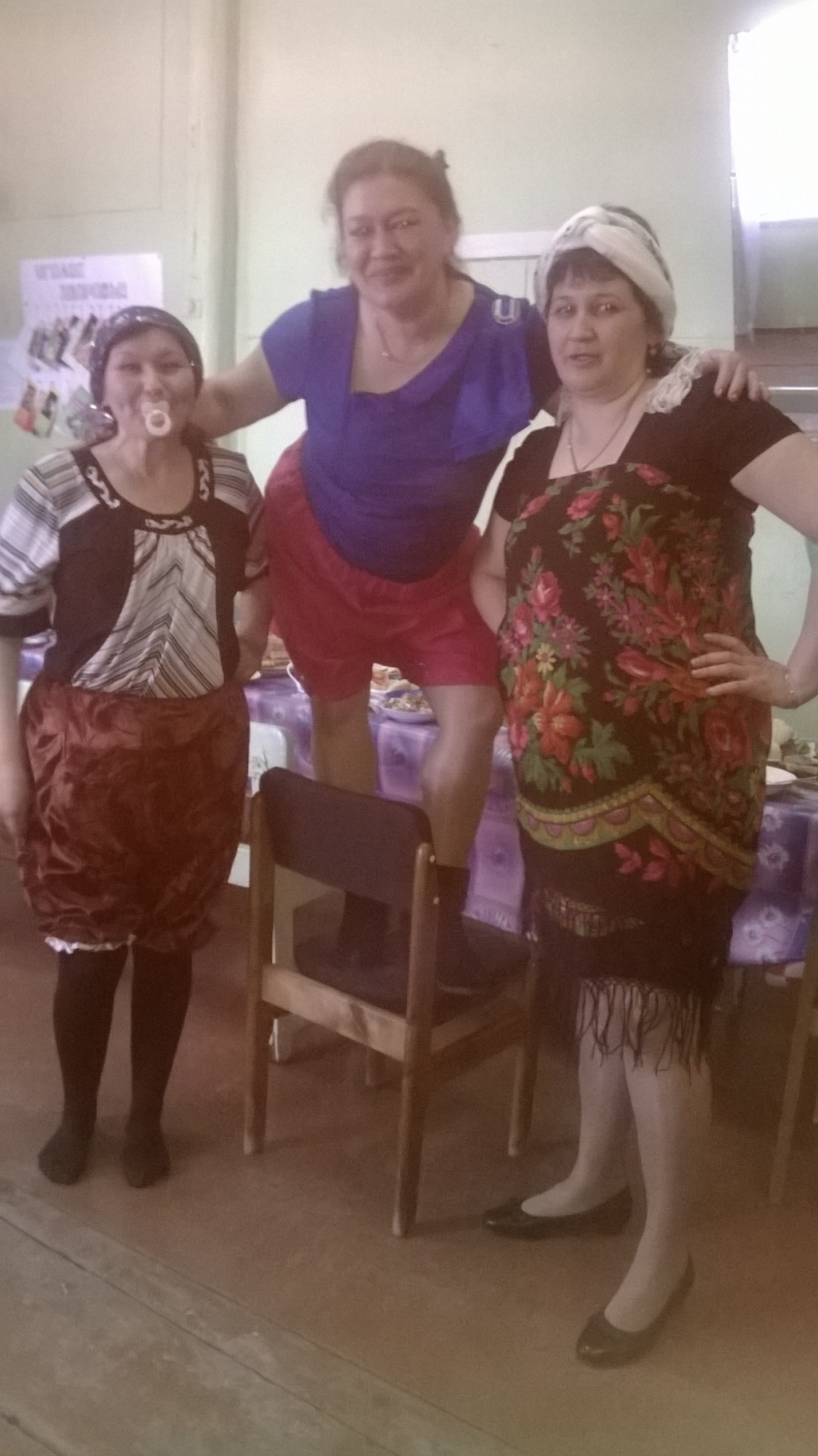 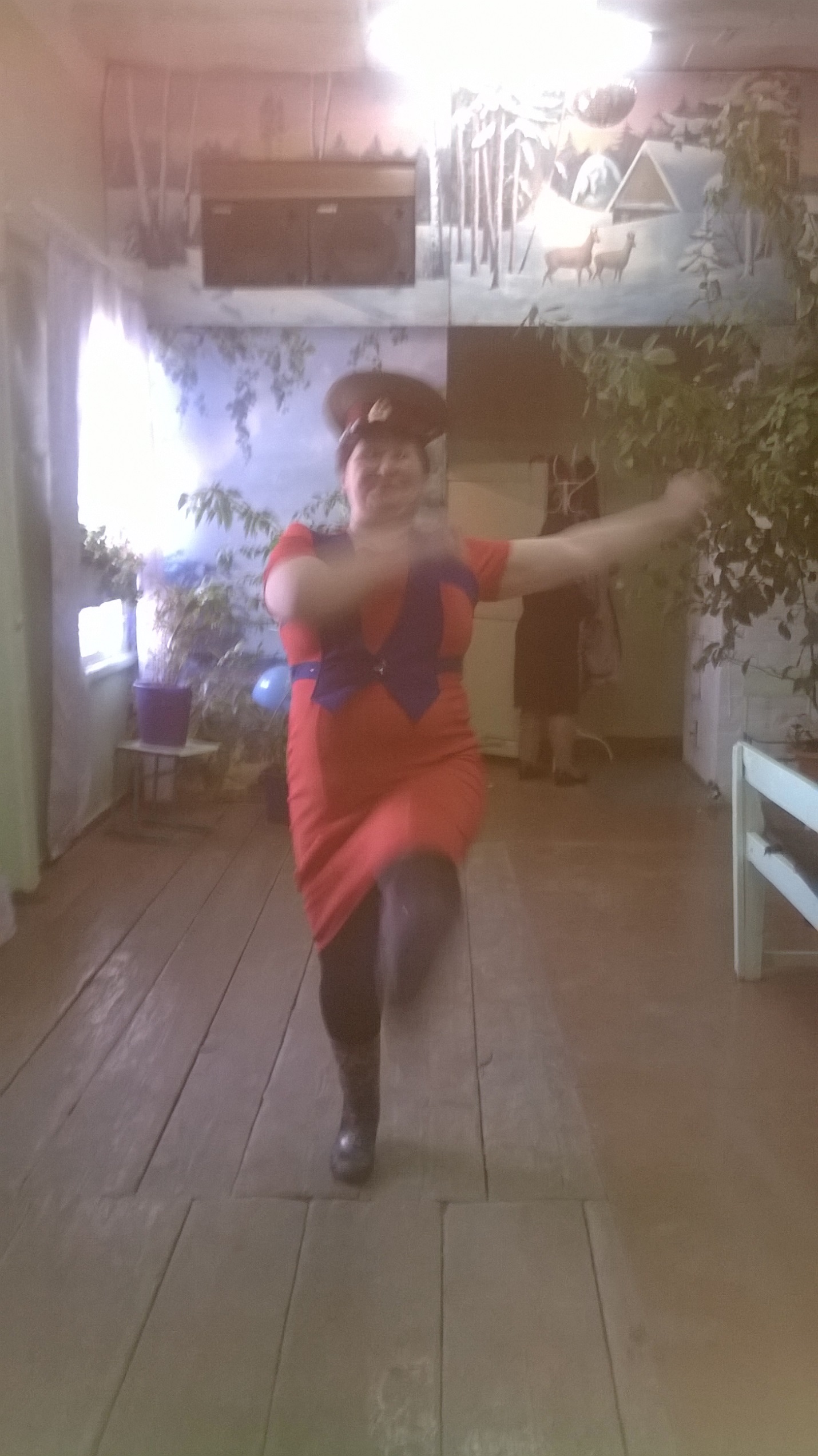 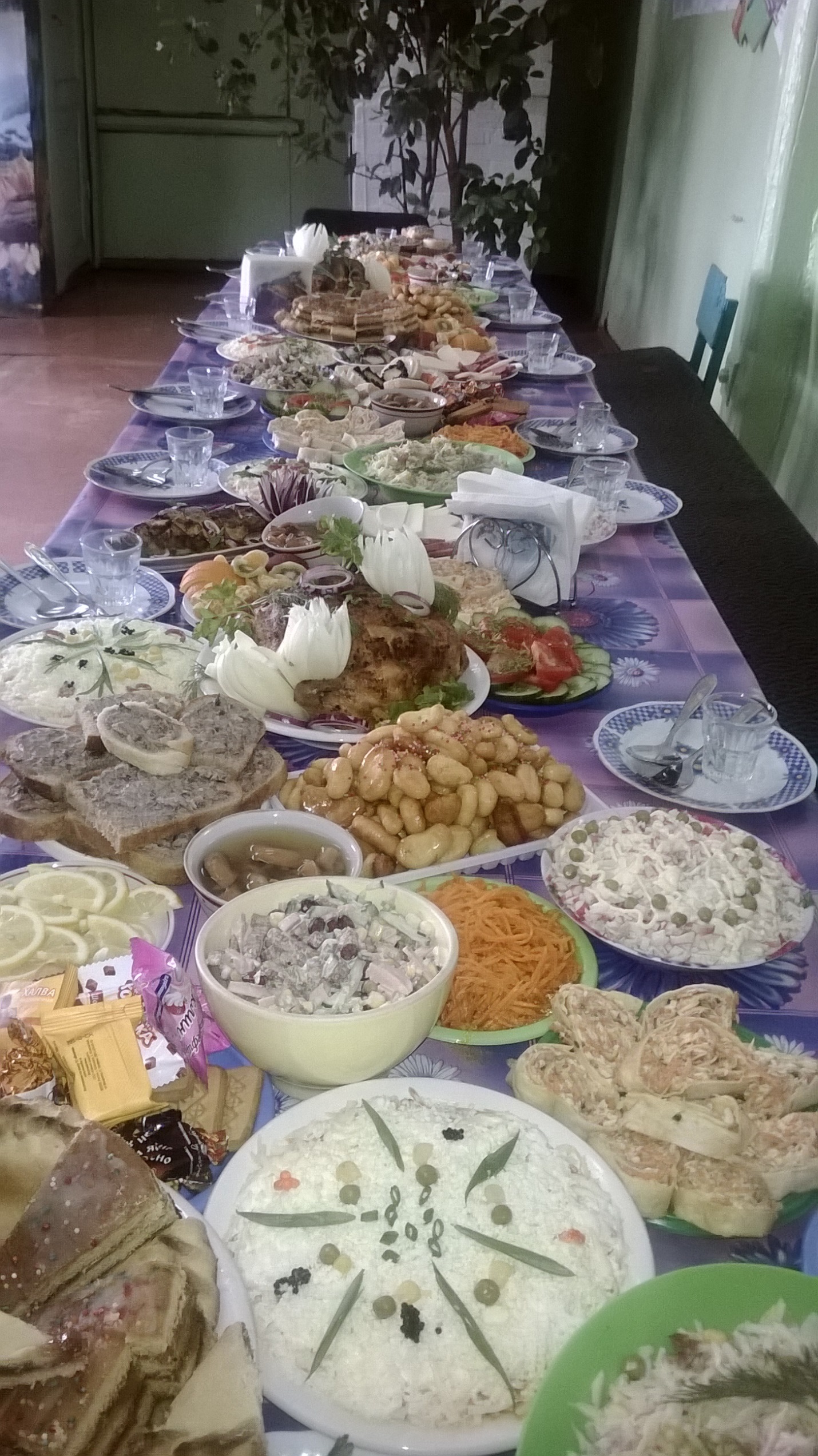 Четвертое мероприятиеПровели юбилей – 55 литию ведущий танцевальных вечеров и дискотек Габсотароавой Ирины Ганиевы. Провели игры, конкурсы, дискотеку. 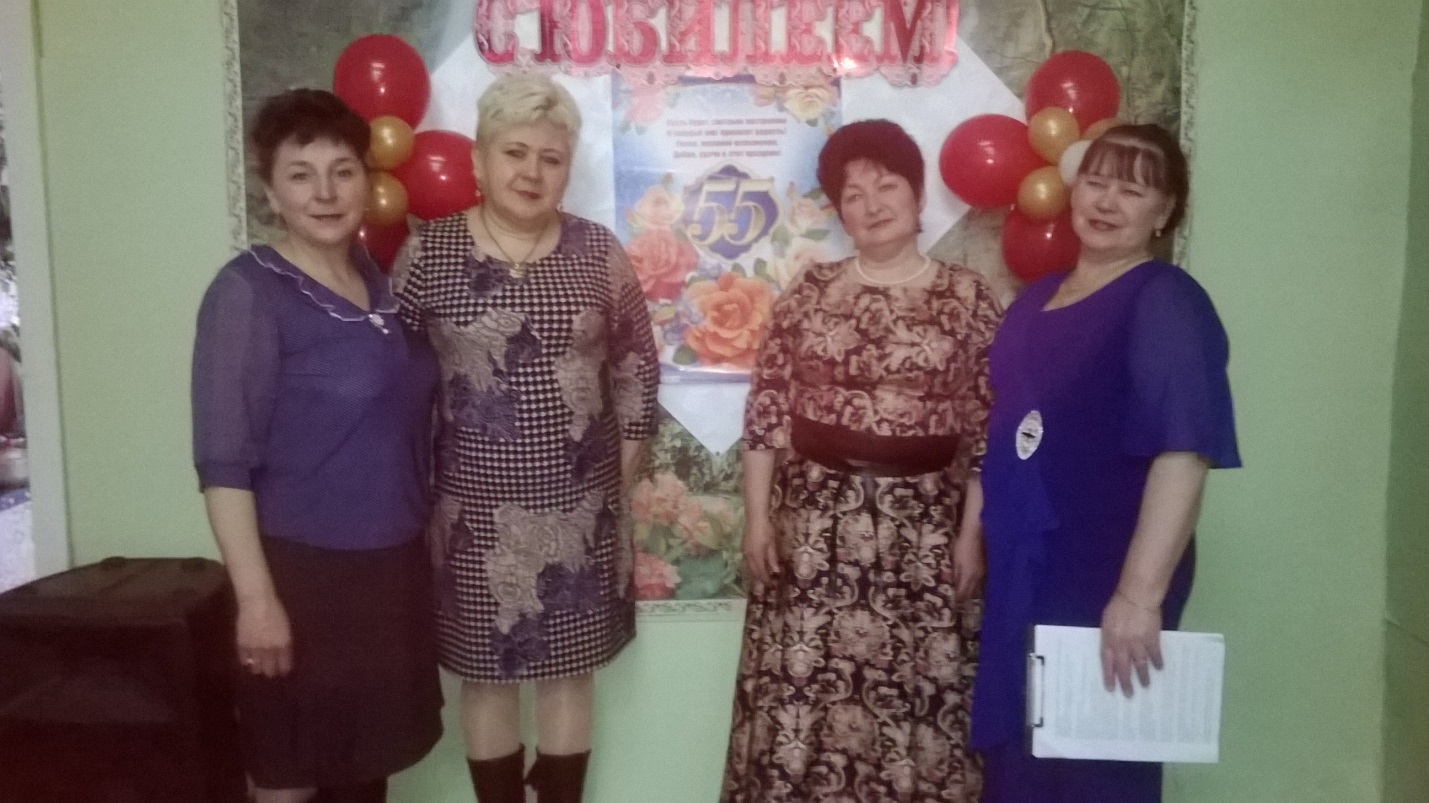 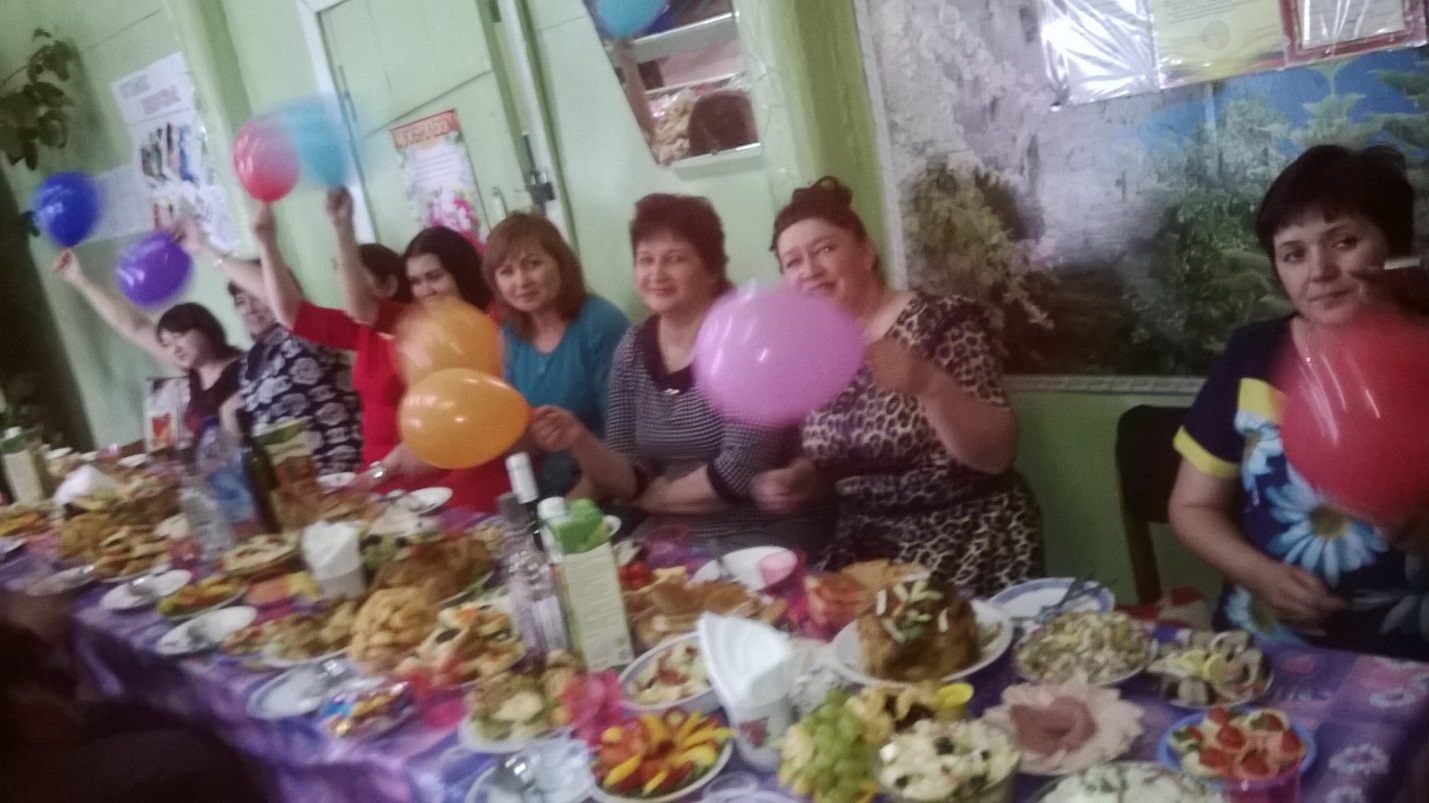 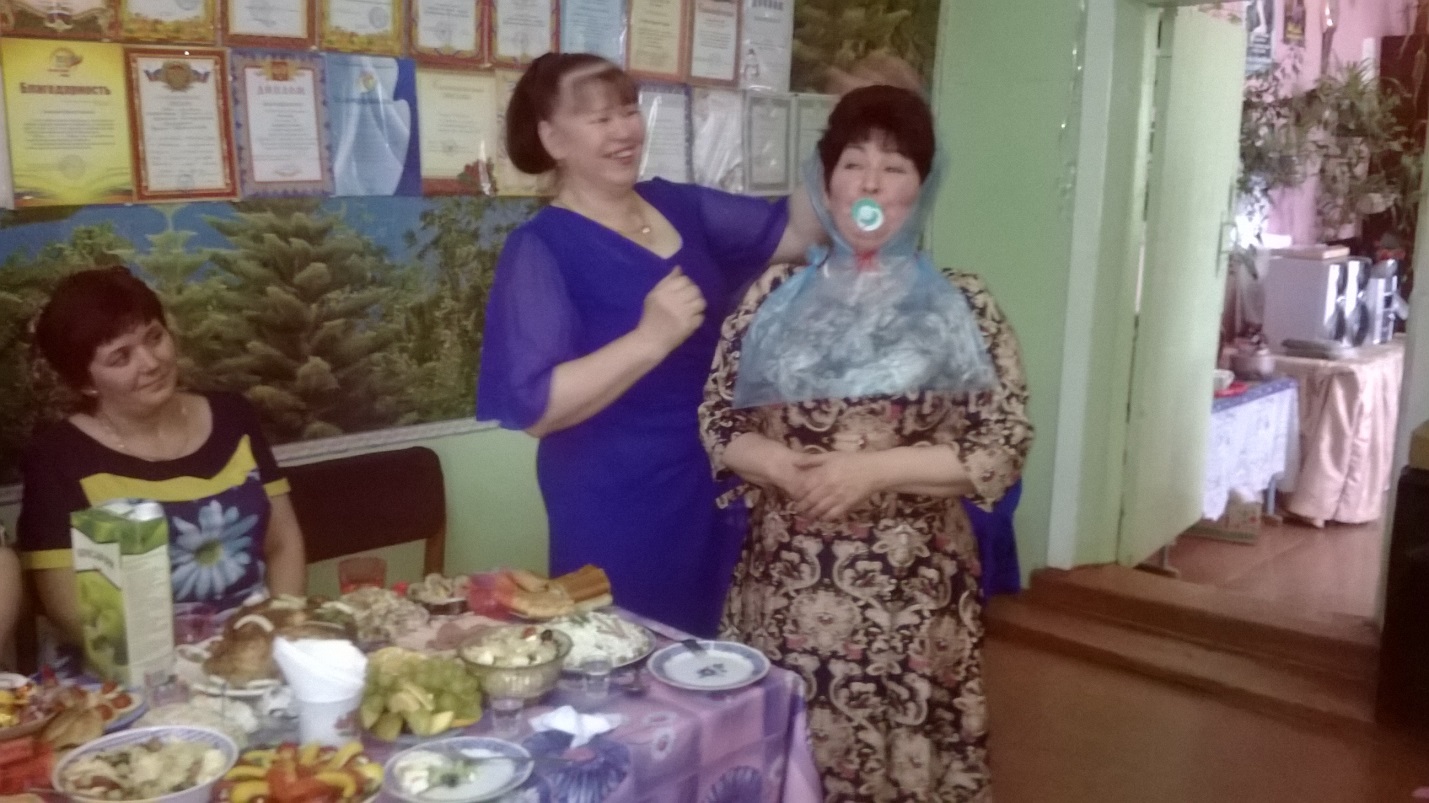 